AL MAGNIFICO RETTOREDELL'UNIVERSITÀ DEGLI STUDI DI FERRARAIl/La sottoscritto/a ________________________________________________________________,nato/a_________________________________________, Prov. (_____	), il ______/ ____  / _____, residente a ______________________________________Prov. (_______) C.A.P. ______________Via _________________________________________n. _______ Tel. _______________________abilitato presso questa Università nella ______________ sessione dell’anno ____________________in ______________________________________________________________________________CHIEDEil rilascio del duplicato del Diploma di Abilitazione smarrito/danneggiatoA tal fine allega:fotocopia fronte/retro del documento d'identità validoattestazione dell’avvenuto pagamento del contributo dovuto dichiarazione sostitutiva di atto notorio o denuncia di smarrimento/danneggiamentoData ______________				Firma del richiedente _____________________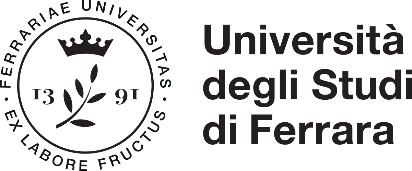 Ufficio Esami di Stato